20 Most Common Grammar Errors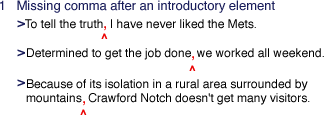 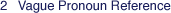  

What is being limited—the signals or the airwaves? 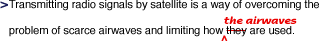 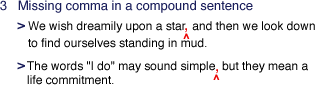 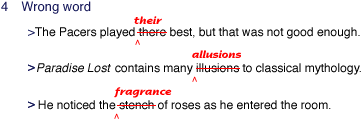 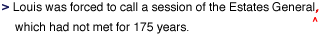 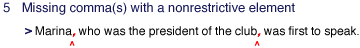 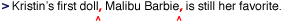 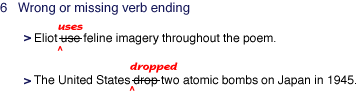 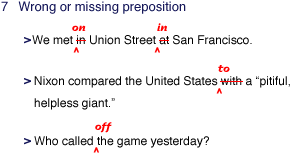 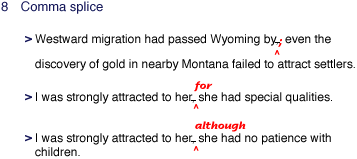 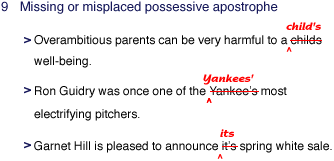 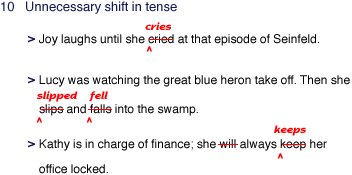 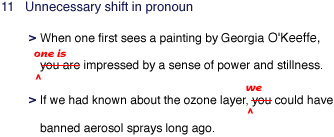 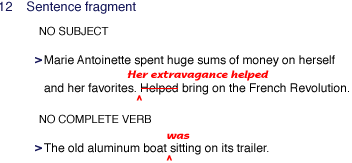 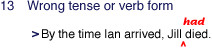 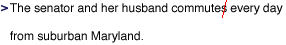 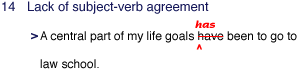 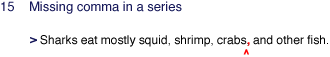 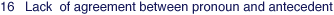 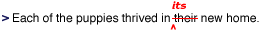 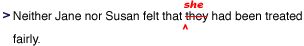 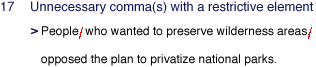 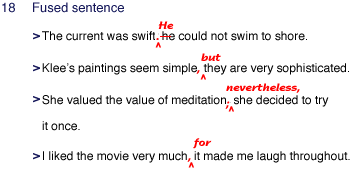 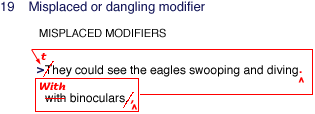 Who was wearing the binoculars—the eagles?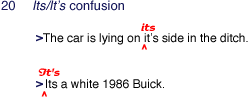 